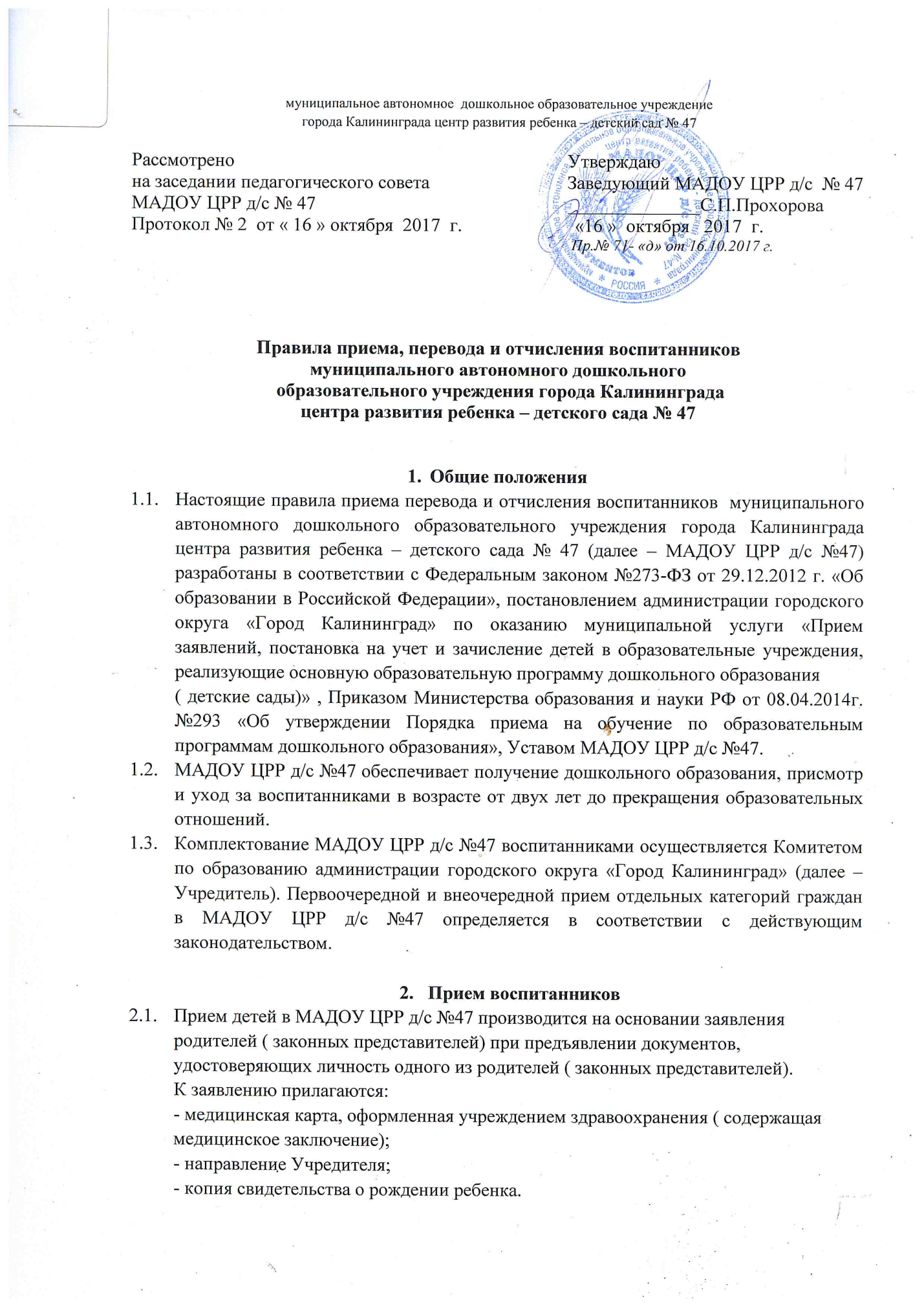 Дети с ограниченными возможностями здоровья принимаются на обучение по адаптированной основной общеобразовательной программе только с согласия родителей ( законных представителей) и на основании рекомендаций психолого-медико-педагогической комиссии.Основанием  возникновения образовательных отношений является приказ заведующего МАДОУ ЦРР д/с №47 о приеме воспитанника. Изданию приказа          о приеме воспитанника в МАДОУ ЦРР д/с №47 предшествует заключение договора              об образовании ( родительского договора).Права и обязанности воспитанника, предусмотренные  законодательством об образовании и локальными нормативными актами МАДОУ ЦРР д/с №47 возникают с даты, указанной в приказе о приеме воспитанника.Заведующий МАДОУ ЦРР д/с №47:-  информирует родителей ( законных представителей) о правилах  приема воспитанников в МАДОУ ЦРР д/с №47;-  информирует о дате и времени первого дня посещения ребенком МАДОУ ЦРР д/с №47;- знакомит родителей ( законных представителей) с Уставом, лицензией на ведение образовательной деятельности, с содержанием программ дошкольного образования и других документов, регламентирующих организацию образовательного процесса. Факт ознакомления родителей ( законных представителей) воспитанника с вышеуказанными документами фиксируется в заявлении о приеме и заверяется личной подписью родителей ( законных представителей) воспитанника;- заключает договор между МАДОУ ЦРР д/с №47 и родителями ( законными представителями) ребенка, подписание которого является обязательным для обеих сторон;- приказ о зачислении ребенка в МАДОУ ЦРР д/с №47.Перевод воспитанников Родители ( законные представители) воспитанника, посещающего МАДОУ ЦРР д/с №47, имеют право перевести своего ребенка в другое дошкольное образовательное учреждение. Необходимыми условиями для такого перевода являются:- наличие в дошкольном образовательном учреждении, куда родители ( законные представители) желают перевести ребенка, родителей ( законных представителей), желающих перевести своего ребенка ( детей) в другое дошкольное образовательное учреждение в порядке «обмена местами»;- согласие руководителей дошкольных образовательных учреждений на такой перевод;- согласование перевода с Учредителем.3.2.    Родители ( законные представители), желающие осуществить перевод ребенка, ставят в известность об этом обстоятельстве заведующего МАДОУ ЦРР д/с №47, а также самостоятельно размещают объявление об обмене любым удобным для них способом.3.3.   В случае наличия условий, указанных в п.3.1. настоящих Правил, родители ( законные представители) обращаются с письменным заявлением на имя заведующего МАДОУ ЦРР д/с №47 о переводе ребенка в другое дошкольное образовательное учреждение в порядке перевода. Заведующий МАДОУ ЦРР д/с №47 издает приказ об отчислении воспитанника в связи с переводом в другое дошкольное образовательное учреждение.Отчисление воспитанников4.1       Отчисление воспитанников из МАДОУ ЦРР д/с №47 производится в связи с завершением обучения по дошкольной образовательной программе.4.2.      Воспитанник может быть отчислен досрочно:            - по инициативе родителей ( законных представителей) воспитанника, в том числе в случае перевода воспитанника в другое дошкольное образовательное учреждение и на основании медицинского заключения о состоянии здоровья ребенка, препятствующему его пребыванию в дошкольном образовательном учреждении;            - по обстоятельствам, не зависящим от воли родителей ( законных представителей) воспитанника и МАДОУ ЦРР д/с №47, в том числе в случае ликвидации МАДОУ ЦРР д/с №47.4.3.      Основанием для прекращения образовательных отношений является приказ заведующего МАДОУ ЦРР д/с №47 об отчислении воспитанника. Права и обязанности воспитанника, предусмотренные законодательством об образовании и локальными нормативными актами МАДОУ ЦРР д/с №47 прекращаются с даты его отчисления.Заключительные положенияЗаведующий МАДОУ ЦРР д/с №47 информирует Учредителя о приеме ребенка с указанием номера и даты направления, или сообщает об отчислении ребенка из МАДОУ ЦРР д/с №47 с указанием причины. На освободившееся место направляется следующий по очереди ребенок.